Member Association Release & Inter-Affiliate Acknowledgement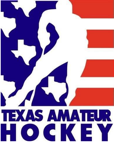 Part 1 - Member Association ReleaseSeason:		2021-22To:  	Texas Amateur Hockey Association (TAHA)Date:	________________________________________________________________________From:	USAH Member Association (Member Association)	________________________________________________________________________Player Name:	___________________________________________________________ (Player)This will confirm that Player:Was registered with the Member Association upon the conclusion of the 2020-21 hockey season.Is in good standing with the Member Association and has met all financial obligations.Is not serving any on- or off-ice suspensions.Member Association President, Registrar, or other authorized representative*:Signature:	__________________________________Name:		__________________________________Title:		__________________________________Cell:		__________________________________Email:		__________________________________*Player’s parent(s) may not complete this Release.Part 2 – Inter-Affiliate AcknowledgementSeason:		2021-22To:  	Texas Amateur Hockey Association (TAHA)Date:	_______________________________________________________________________From:	USAH Affiliate (Affiliate)_______________________________________________________________________Player Name:	__________________________________________________________ (Player)The Affiliate President, Registrar, or other authorized representative* hereby acknowledges and approves Player’s request to be registered with a TAHA Youth or Girls hockey program for the 2021-22 season.Signature:	__________________________________Name:		__________________________________Title:		__________________________________Cell:		__________________________________Email:		__________________________________*Player’s parent(s) may not complete this Release.Submit completed Release to:TRAVEL							IN-HOUSEKaren Young, TAHA – Travel Section President		Bobby Chapman, TAHA – House Section Presidentkyoung@tahahockey.org 					rchapman@tahahockey.org